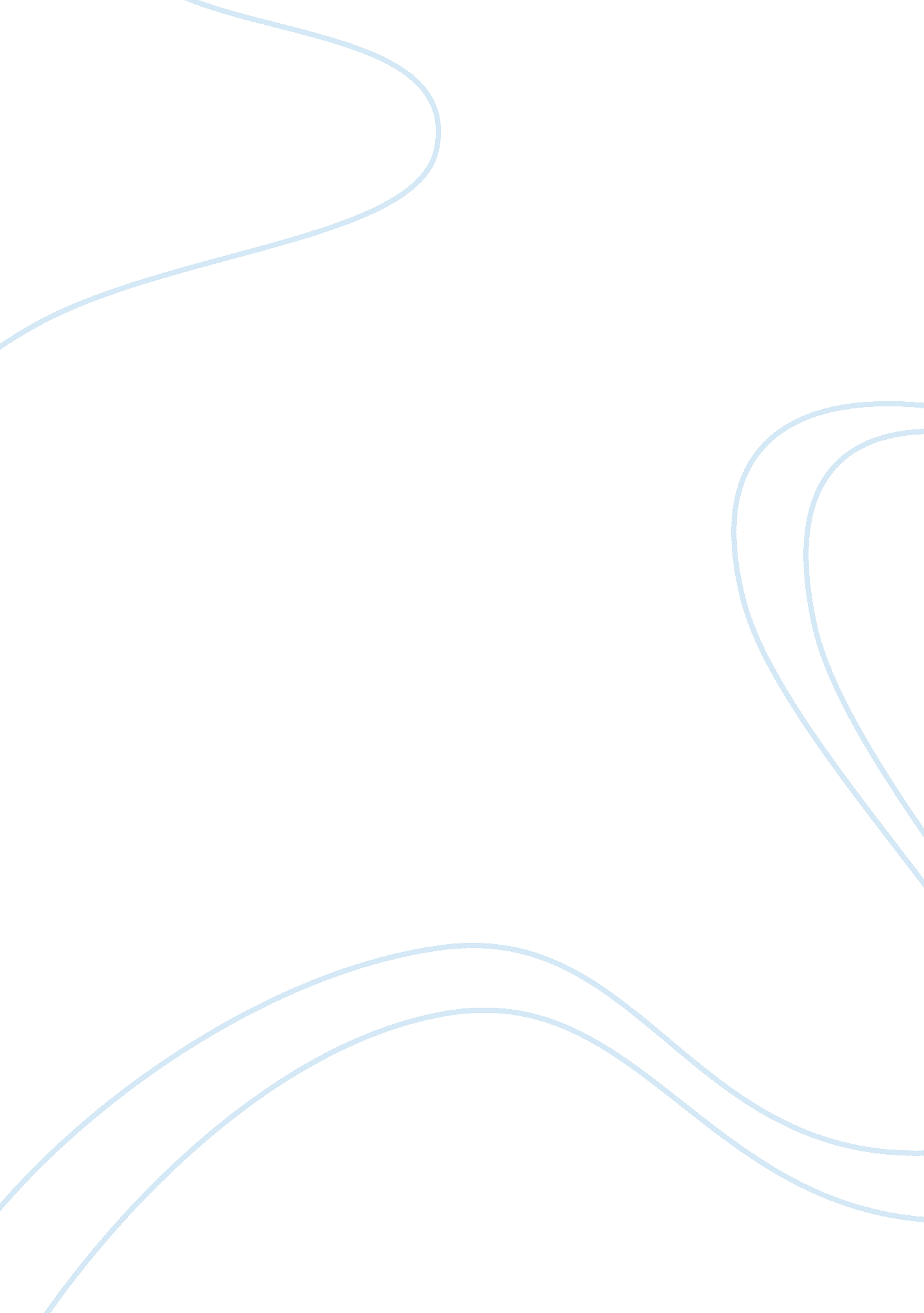 BiotechnologyTechnology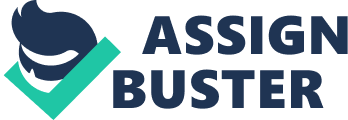 Running Head: BIOLOGY UNIT 4 DB Biology Unit 4 DB 
Biotechnology is a broad term that applies to all practical uses of living 

organisms-anything from microorganisms used in the traditional fermentation of beer to 

the today's most sophisticated and complex applications of gene therapy and monoclonal 

antibodies. According to the United Nations Convention on Biological Diversity, 

" Biotechnology means any technological application that uses biological systems, living 

organisms, or derivatives thereof, to make or modify products or processes for specific 

use." (Article 2. Use of Terms, 1992, para. 3). Since Biotechnology is a generic term used 

to describe practical uses of living organisms hence it combines a wide range of 

biological disciplines like genetics, molecular biology, biochemistry, embryology and 

cell biology which are in turn linked to practical disciplines like genetic engineering, 

chemical engineering, biochemical engineering, bio-process engineering, biosystem 

engineering and even information technology and robotics. As a result it has strong 

impact on a number of sectors including health care, crop production and agriculture, 

none food uses of crops (e. g. biodegradable plastics, vegetable oil, biofuels). 

Although each of above mentioned practical discipline of biotechnology has its 

importance and application yet genetic engineering, is considered to be an area of 

tremendous interest and importance. Based on the artificial manipulation and transfer of 

genetic material from one organism to another, genetic engineering can be used to modify 

the genetic composition of plants, animals, and microorganisms to have better yield and 

tolerance against damaging factors. An important example of applications of genetic 

engineering is commercially available insect-tolerant plants. These plants contain a 

naturally occurring soil bacterium called Bacillus thuriengensis, referred as Bt: a highly 

effective toxin for many pest organisms, like beetles and moth larva, but not toxic to 

mammals and most other non-target organisms. Bacillus thuriengensis produces a protein 

that is incorporated into the genetic material of crops by recombinant DNA using 

bacterial plasmids and a " clone" or an identical copy of the gene that can produce the 

toxic protein is produced (Gallo & Fulford, 2003, pp. 1-2). 

Field and greenhouse tests of different Bt crops like rice, maize etc. produced by 

public institutions have confirmed the effectiveness of Bt technology in controlling the 

respective crop pests in many countries particularly in China, India and Pakistan. Unlike 

chemical insecticides, Bt crops effectively controls Lepidopteron pests without inducing 

the emergence of other friendly pests, such as brown plant hopper. As a component of 

integrated pest management systems, Bt technology has the potential to increase yields 

and greatly reduce the use of different insecticides to control the damage caused by pests 

(Toenniessen, et al. pp. 192-193). 

Every technology can have both positive and negative attributes. Biotechnology is 

no exception. The application of genetic engineering techniques to transfer genetic 

materials from one organism to another is not accomplished through traditional breeding 

procedures and as a result, genetically engineered specimen may contain components not 

normally found in the traditional versions of that specimen. For example to increase the 

freezing tolerance of vegetables, scientists have transferred genes for antifreeze proteins 

from arctic fish to tomatoes. Similarly, insect resistant plants have been created by 

adding a gene from soil bacteria. The incorporation of genes from other organisms may 

change specific properties of an altered species and surely a concern about its effects. For 

example, genetically engineered tomatoes could potentially contain a protein gene from 

wheat that could cause an allergic reaction in some people. Also some people believe it is 

not ethically or morally acceptable to alter the natural properties of any species as they 

believe that this act is a direct interference in natural phenomenon (Martin & Riepe, n. 

d., p. 6). 









































Bibliography 

Article 2. Use of Terms. (2006). Retrieved September 11, 2007, from 

http://www. cbd. int/convention/articles. shtmla= cbd-02 

Gallo, M & Fulford, S. (2003). What is Agricultural Biotechnology. University of 

Florida: SS-AGR-191. Retrieved September 11, 2007, from 

http://edis. ifas. ufl. edu/pdffiles/AG/AG19600. pdf 

Martin, M. & Riepe, J. (n. d.). Agricultural Biotechnology: Before You Judge. ID-201. 

Retrieved September 11, 2007, from 

http://agecon. uwyo. edu/RiskMgt/productionrisk/AgBiotechBeforeUJug. pdf 

Toenniessen, G., Tooley, J., & DeVriesz, J. (2003). Advances in plant biotechnology and 

its adoption in developing countries. Current Opinion in Plant Biology. Retrieved 

September 11, 2007, from 

http://www. troz. uni-hohenheim. de/teaching/CostaRica/Toennissen. pdf 